Ηράκλειο  ............................Αριθμ. Πρωτ. …………........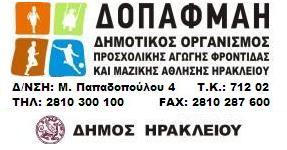 ΠΡΟΣ:Δημοτικό ΟργανισμόΠροσχολικήςΑγωγής Φροντίδας & Μαζικής Άθλησης Ηρακλείου                                                                  ΕΝΣΤΑΣΗΓια του εξής λόγους:….........................................................................................................…………………………………………………………………………………………………………………………………………………………………………………………………………………………………………………………………………………………………………………………………………………………………………………………………………………………………………………………………………………………………………………………………………………………………………………………………………………………………………………………………………………………………………………………………………………………………………  ΣΥΜΠΛΗΡΩΝΕΤΑΙ ΑΠΟ ΤΗΝ ΥΠΗΡΕΣΙΑΟΙΚΟΓ. ΕΙΣΟΔΗΜΑ....................................ΚΟΙΝΩΝΙΚΑ ΚΡΙΤΗΡΙΑ .....................................................................................................................................ΠΑΡΑΤΗΡΗΣΕΙΣ.................................................................................................................................................…………………………………………………………………………………………………………………………………………………………………………………………………………………………………………………..................ΟΝ/ΜΟ ΠΑΙΔΙΟΥ………………………………………………..ΟΝ/ΜΟ ΠΑΤΕΡΑ……………………………………………….ΟΝ/ΜΟ ΜΗΤΕΡΑΣ……………………...................................ΗΜ/ΝΙΑ ΓΕΝΝ. ΠΑΙΔΙΟΥ……..……………………………….ΔΙΕΥΘ. ΚΑΤΟΙΚΙΑΣ……………………………………………ΠΕΡΙΟΧΗ………………………..………………………………ΤΗΛ. ΣΤΑΘΕΡΟ…………………..……………………………ΤΗΛ. ΚΙΝΗΤΟ…………………..………………………………ΣΥΝΟΛΙΚΟΣ ΑΡΙΘΜΟΣ ΤΕΚΝΩΝ…..……ΔΗΜΟΤΗΣ……………………………..….....            Σας παρακαλώ να εγκρίνετε την  επανεγγραφήτου παιδιού μου στη δύναμη του(1η Επιλογή)...................................ΚΕΠΑ(2η Επιλογή) Όπου υπάρχει κενή θέση.(Διαγράψτε την επιλογή αν δεν το επιθυμείτε)τοΟ/Η ΑΙΤ............(ΥΠΟΓΡΑΦΗ)